Pre Free-Freeskate 4 - SKATER INFORMATIONSKATER'S NAME:	____________________________	LEVEL:	__________________________PARENT/GUARDIAN:	_________________________________________________________________MAILING ADDRESS:	_________________________________________________________________BIRTH DATE:		____________________________	GENDER:	M	FGRADE:			____________________________	SCHOOL:	___________________EMAIL ADDRESS:	_________________________________________________________________FEES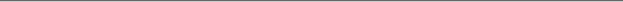 A. 	 WILL YOUR CHILD BE PARTICIPATING IN ICE SHOW?	Yes (see section B)	No (see section C)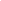 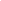 FUNDRAISING:  EACH SKATER WILL BE REQUIRED TO PARTICIPATE IN FUNDRAISING.  PLEASE VISIT THE FUNDRAISING TABLE TO RECEIVE INFORMATION.ICE SHOW COMMITTEE:  A PARENT OR GUARDIAN OF EACH SKATER PARTICIPATING IN ICE SHOW WILL BE REQUIRED TO HELP ON AN ICE SHOW COMMITTEE UNLESS YOU CHOOSE TO PAY THE $100 OPT OUT FEE.  PLEASE VISIT THE ICE SHOW COMMITTEE TABLE AND SIGN UP.  	I choose not to volunteer on an Ice Show Committee and will pay the $100 Opt Out Fee.I cannot claim any loss or damage to personal property and/or for any injury sustained while skating.  If my skater does not obey the rules and regulations, he/she will be sent home with no refund of fees.  If my skater withdraws from Ice Show after December 1, 2021, I will still be responsible to pay for his/her costume in full.If your skater decides to withdraw from the program, no refunds will be given after November 15, 2021.